Инструкция пользователя                                           При работе с презентацией  необходимо соблюдать следующие этапы:       Слайд 2 представляет собой игровое поле с правом участников на выбор номера вопроса. Нажатие выбранного номера открывает слайд с заданием. 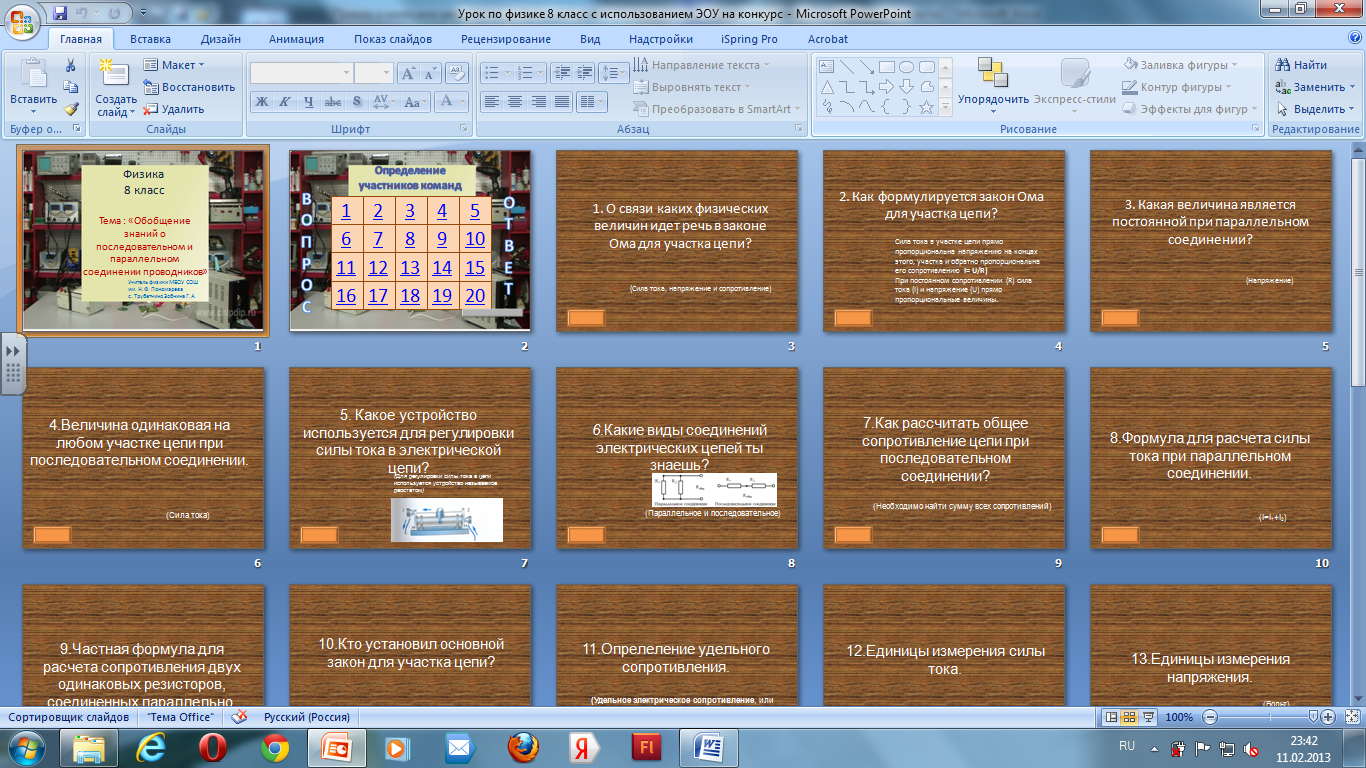 Слайды 3-22. Щелчок на слайде открывает ответ. Щелчок на кнопке -  возврат на Слайд 2.[Приложение 2 картинки]После выбора всеми участниками вопросов, возврат на Слайд 2 поможет распределить их по командам. Для этого щелкните на свободном поле слайда необходимое число раз.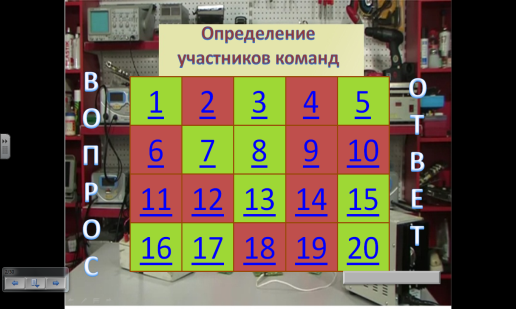 Сформированные команды занимают свои места и можно открывать табло с заданиями. Кликните по прямоугольнику в нижнем правом углу. Вид табло.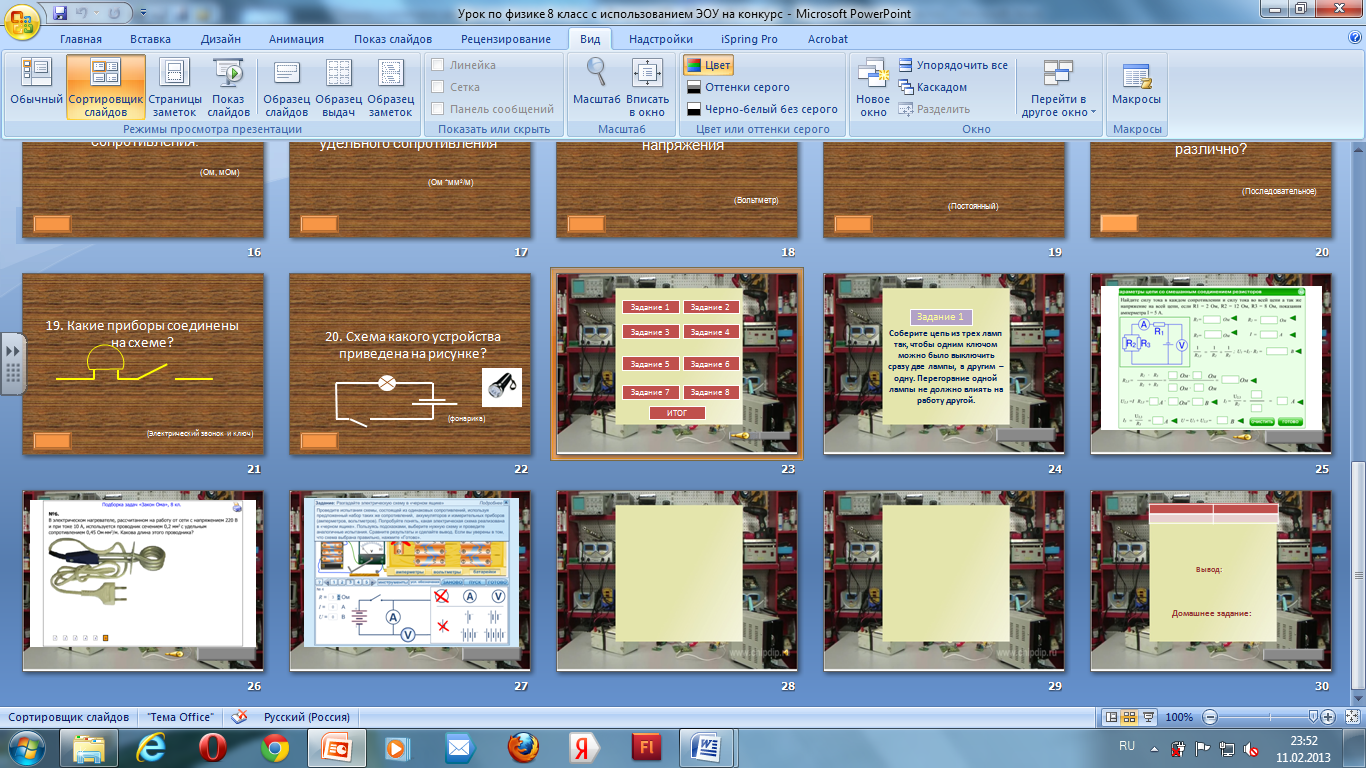 Для перерыва в работе с презентацией предлагается выполнение практического задания.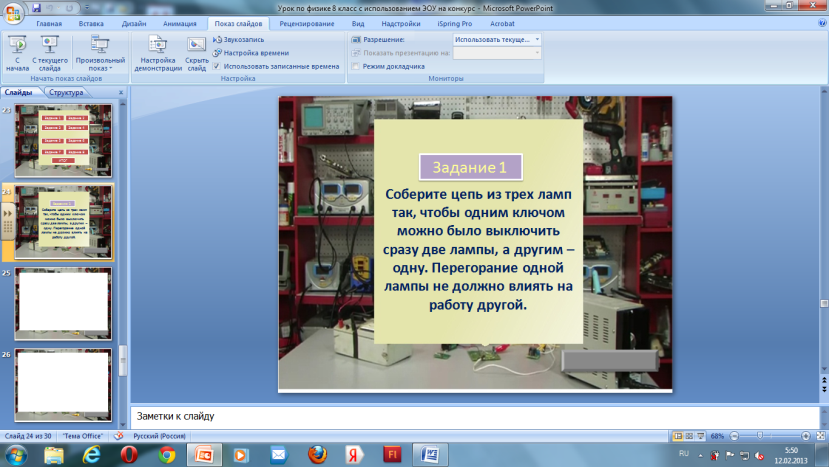 При работе с тестовыми заданиями используется ссылка на скаченные файлы ЭОР, хранящиеся в общей папке. Открываются данные задания в окне Internet Explorer. Для возврата в презентацию закройте окно браузера.[Тестовые задания к уроку]Задание 5 содержит 6 вариантов задач. Переход между ними осуществляется кликом мышки по номеру задания в левом нижнем углу.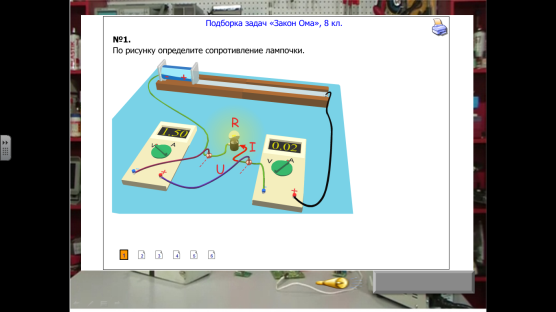 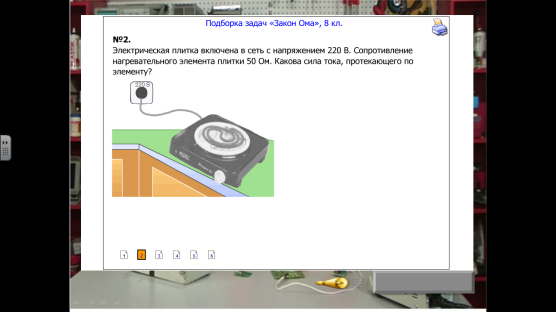 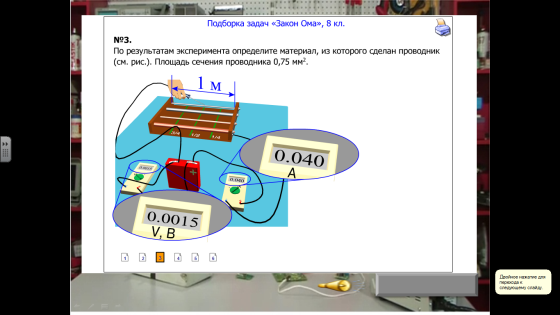 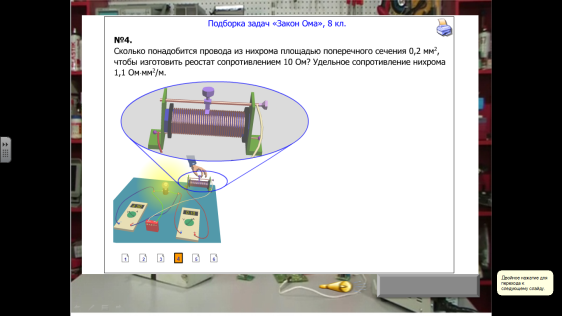 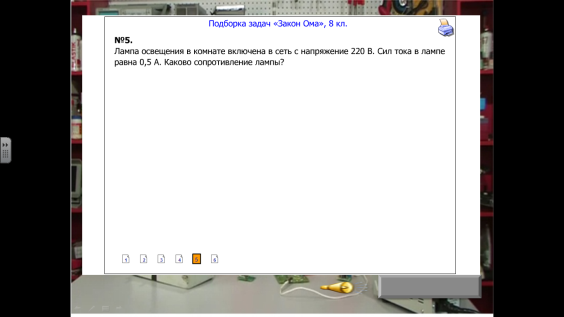 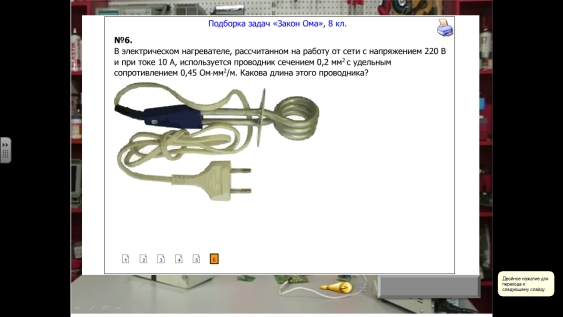 Задание 6 содержит шаблон решения задач по известным величинам. Данный шаблон можно использовать и для расчетов с другими вводными данными.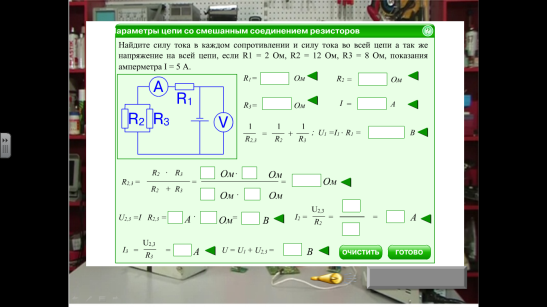 Задание 7. Задача повышенного уровня, требующая пространственного мышления и точных расчетов по формулам параллельного соединения.Задание 8. Оно предполагает точные расчеты при выборе оборудования, иначе оборудование выходит из строя.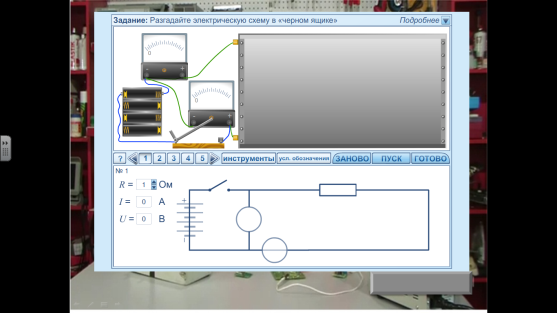 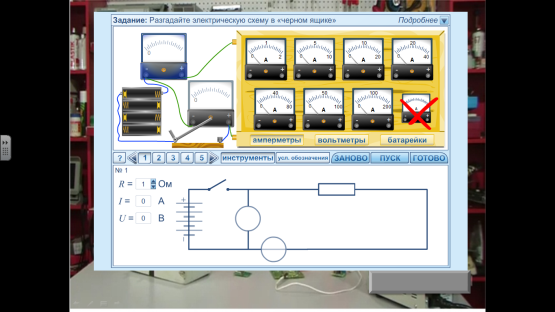 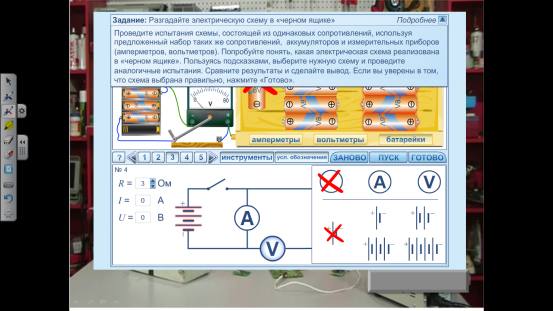 